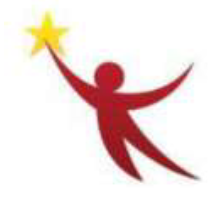 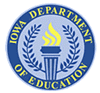 Iowa Department of Education 21st Century CCLC Grant Awards (COHORT XVI- FY 2021-2026)The 21st Century Community Learning Center grant provides Title IV B funds for to start model afterschool programs.  There is an expectation that community partnerships will provide initial support and that partnerships will increase to sustain these programs when the grant ends.  2 CFR 200.331(b) requires states to conduct a risk assessment. Iowa conducts a risk assessment for all grantees before any initial award, and continues risk assessment monitoring throughout the grant cycle.  Note: We are funding Grants on a 3 year Grant Cycle (with an optional 2 year extension after a comprehensive site visit) to provide a more equitable distribution of federal funds.  Each Grant is unique, all provide either before and after-school activities, and or summer school but some provide even more services for children.  Some provide extensive family literacy activities, backpack food programs, dental care, behavior support and other support systems for the needs of children.If you have additional questions about this information, please contact:Vic Jaras, Iowa Department of Education Vic.jaras@iowa.govConsultant Iowa Dept of Education Grimes State Office Building 400 E. 14th Street Des Moines, Iowa 50319PEER REVIEW RANK:GRANTEE:CONTACT:1st Year Award:5 Year Award:Children Served:SummerProgram?EL. MS. HSSITES:1Cedar Rapids CSD (summer only)Jenny Becker $    272,000 $1,224,00800 YesEL32SHIPJenna Andrews $    146,700 $ 660,150105YesEL13Iowa City CSDAmy Minteer $    112,500 $ 506,250140YesEL14Des Moines Public Schools Heidi Brown $    243,000 $1,093,500249NoEL35Clinton Loras Ostrahaus $      75,040 $ 310,68053YesEL16Council Bluffs CSD Nikki Clausen $    224,400 $1,009,800189YesHS, EL37Andrew CSD Chris Fee $  166,635.50 $ 776,860160YesEL2TOTALS:7 AwardsState AVG 69% Free and Reduced Lunch $1,240,275.50$5,581,239 1,696 EL, MS, HS14 